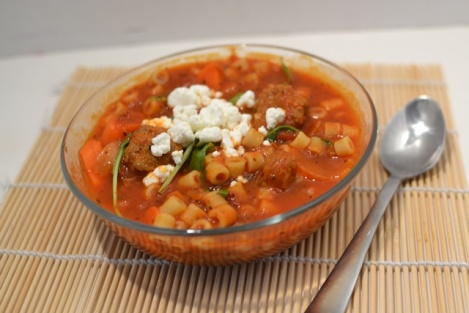 Easy Sausage Pasta Soup24 oz Jar Ragu1.5 pounds of spicy sausage 3 medium carrots peeled diced1 medium onion diced2 celery stalks3- 14 oz can chicken broth24 oz of water8 oz dried Ditalini pastateaspoon thyme1/2 teaspoon saltteaspoon oregano 1/2 teaspoon pepperbay leaves1 cup of arugula 8oz of goat cheeseIn a large pot brown sausage, removing casing, and drain grease place on paper towel to remove excess grease set off to sideIn same pot add onion carrots and celery brown till carrots are tenderAdd to pot jar of Ragu Sauce,  3 cans chicken broth,  24 oz of water (use the Ragu jar rinse out any left over Ragu) Add back into pot  drained sausageAdd Spices (thyme, salt,oregano, pepper, bay leaves) to soupBring to a slow boil Add uncooked pastaTurn to med heat and cook for 20 minutesBefore serving Add arugula Top servings with Goat Cheesehttp://www.superexhausted.com/2015/11/easy-sausage-pasta-soup/